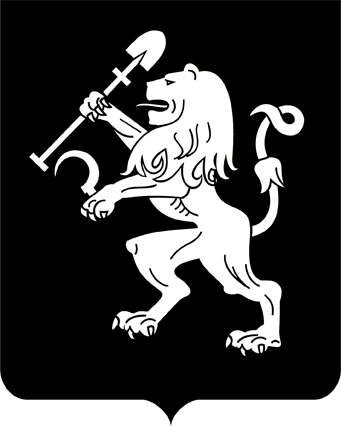 АДМИНИСТРАЦИЯ ГОРОДА КРАСНОЯРСКАРАСПОРЯЖЕНИЕО внесении изменений в распоряжение администрации города от 29.01.2015 № 16-рВ связи с кадровыми изменениями в администрации города, руководствуясь статьями 41, 58, 59 Устава города Красноярска:1. Внести в приложение 4 к распоряжению администрации                города от 29.01.2015 № 16-р «Об органах, уполномоченных на прием            от физического или юридического лица заявления о нарушении требований законодательства Российской Федерации к эксплуатации зданий, сооружений, о возникновении аварийных ситуаций в зданиях, сооружениях или о возникновении угрозы разрушения зданий, сооружений,                и создании комиссий по оценке технического состояния и надлежащего технического обслуживания зданий, сооружений, созданных при уполномоченных органах» следующие изменения:1) включить в состав комиссии: Карелину Ольгу Андреевну, главного специалиста отдела недвижимости и земельных отношений администрации Железнодорожного района в городе Красноярске, секретаря комиссии;Пупышева Александра Викторовича, начальника юридического отдела администрации Железнодорожного района в городе Красно-ярске;2) наименование должности Петрова Н.Н. изложить в следующей редакции: «начальник отдела жилищно-коммунального хозяйства по работе с населением и общественностью администрации Железнодорожного района в городе Красноярске, заместитель председателя комиссии»;3) исключить из состава комиссии Попова С.А., Переверзева Б.В.2. Настоящее распоряжение опубликовать в газете «Городские     новости» и разместить на официальном сайте администрации города.Глава города			                                                        С.В. Еремин18.03.2019№ 67-р